 BaCuLit: Vermittlung bildungssprachlicher Lese- und Schreibkompetenzen im Fachunterricht. Ein Handbuch für Sekundarstufen und berufliche Bildung.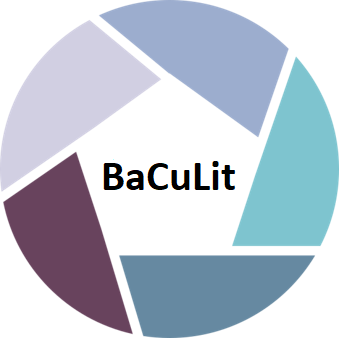 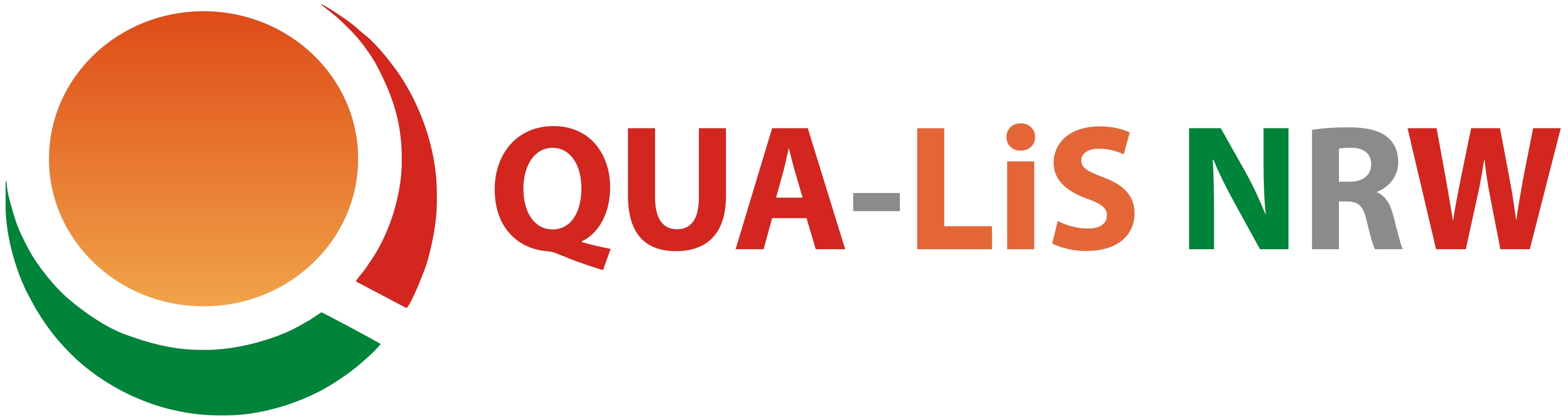 M2_1 AB8: Checkbox zur Lernüberprüfung / Nachbereitung Aufgabe:Bitte füllen Sie die u.a. Checkbox aus und überprüfen Sie dabei für sich in metakognitiver Selbstreflexion, inwieweit Sie den Inhalt dieses Blocks verstanden haben.Bitte nutzen Sie das Gelernte von nun an in Ihrem Unterricht, indem Sie sich mithilfe des Planungsrasters (AB 5) metakognitive Impulse für Ihren Unterricht überlegen und erproben.KonzeptIch habe es sehr gut verstandenIch bin mir noch ein wenig unsicherIch habe es nicht gut verstandenDefinition von MetakognitionUnterschied zwischen Kognition und MetakognitionLautes DenkenPlanen – Steuern - KontrollierenKognitive StrategienMetakognition erkennen und analysierenMetakognition verwenden Metakognition erklären